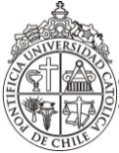 PONTIFICIA UNIVERSIDAD CATÓLICA DE CHILEESCUELA DE MEDICINADIRECCIÓN DE POSTGRADOMAGÍSTER EN EPIDEMIOLOGÍACARTA PERSONAL DE POSTULACIÓNExponga las razones por la que postula al Magíster en Epidemiología UC. Le rogamos no exceder una página.___________________________________                           Nombre y firmaSolo serán considerados los antecedentes descritos dentro del formato (tamaño 10, espaciado sencillo) de esta carta personal de postulación y no se aceptarán anexos.Enviar vía mail a la Secretaría de Magíster marisolc@uc.cl 